令和２年１２月吉日　　　各　　　位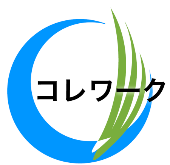 　法務省　コレワーク四国　　刑務所出所者等雇用支援セミナーの開催について謹啓　時下ますます御清祥のこととお喜び申し上げます。平素から，矯正行政に多大なる御理解と御支援を賜り，感謝申し上げます。さて，この度，愛媛県内においては初めて「刑務所出所者等雇用支援セミナー」を開催することといたしました。本セミナーでは，刑務所出所者等の雇用に係る御疑問や御不安等を解決いただくため，コレワークの制度説明のほか，出所者等の雇用経験が豊富な事業主からの事例紹介，雇用に当たり活用いただける各種支援制度等について御説明させていただく予定でおります。日程は，令和３年２月２日（火）に，愛媛県男女共同参画センター３Ｆ　研修室（愛媛県松山市山越町４５０番地）において開催いたします。詳細は，同封の案内チラシを御覧ください。なお，先着順の予約制となっておりますので，参加を御希望の方は，案内チラシ裏面の参加申込書に必要事項を御記入の上，お早めにお申し込みいただきますよう，お願い申し上げます。　今後ともコレワーク四国を何卒よろしくお願いいたします。敬白　【お問合せ先】　法務省コレワーク四国　〒７６０－００３３　香川県高松市丸の内１番１号　高松法務合同庁舎B１階　TEL：０１２０－２９－５０８９　FAX：０８７－８０２－５５５６　Mail：corrework-shikoku@i.moj.go.jp